2.1.5. Gedämpfte harmonische SchwingungEine Schwingung kann durch Reibung (konstante Kraft) oder durch eine zur Geschwindigkeit proportionalen Kraft gedämpft werden.Aus der Schwingungsgleichung für eine gedämpfte harmonische Schwingung ergibt sich:Die maximale Elongation (Amplitude) verringert sich mit der Zeit.Die Frequenz der harmonischen gedämpften Schwingungen und damit auch die Schwingungsdauer verändern sich mit Verringerung der Amplitude nicht.harmonische Schwingunggedämpfte Schwingung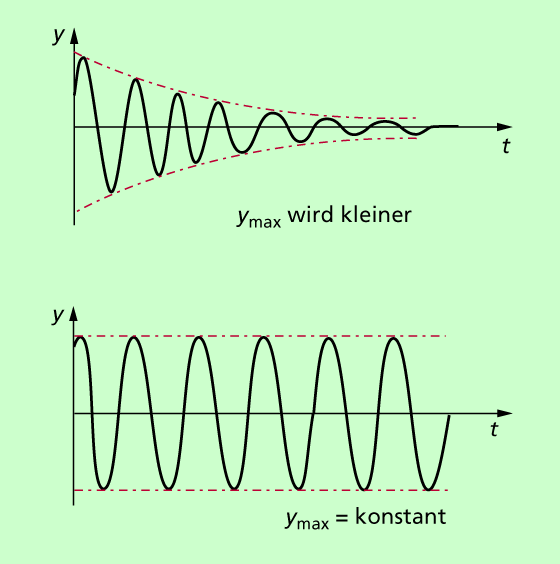 